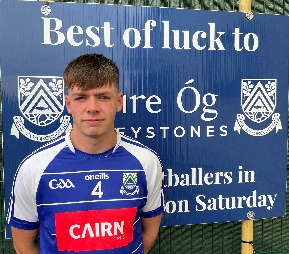 Fionn O’CarrollWho has been your toughest opponent and why?Eamon Rossiter, almost takes my ankles every time we play Coolkenno.Proudest day?Probably winning a Minor A or beating the Dubs in Parnell Park.Toughest or most disappointing day in GAA?Either getting relegated last year or losing a Leinster semi replay to Kildare, both hurtBad.Adult Championship debut?2019Who has been the biggest influence on your career?Probably my dad to be fair.Who is the joker on the panel?Has to be Petey Keane.Who is the best dressed?I reckon Conall Deeney would be a good shout.Who is the worst dressed?Definitely seen Finto O’Shea with some questionable garms on!What player from another sport do you most admire?Toss up between Leo Messi or Michael Jordan.What manager from another sport do you admire?Jose Mourinho holds a special place in my heart and in his prime was untouchable.